	TUTKIMUSLUPAHAKEMUS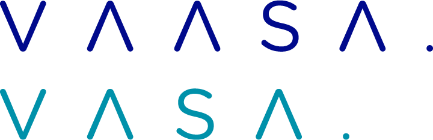 	Varhaiskasvatukseen ja perusopetukseenTutkimuslupahakemuksen toimittaminen:Mikäli tutkimus koskee yhtä yksikköä (esim. päiväkoti, koulu), päätöksen tutkimusluvasta tekee yksikön johtaja. Tutkimuslupahakemus liitteinen lähetetään suoraan kyseisen yksikön johtajalle (esim. päiväkodin johtaja, rehtori).Mikäli tutkimus koskee kahta tai useampaa varhaiskasvatuksen yksikköä, päätöksen tutkimusluvasta tekee varhaiskasvatusjohtaja. Tutkimuslupahakemus liitteineen lähetetään osalta osoitteella:Vaasan kaupunki, varhaiskasvatus/varhaiskasvatusjohtaja, PL 2, 65101 Vaasa.
Mikäli tutkimus koskee kahta tai useampaa suomenkielisen perusopetuksen yksikköä, päätöksen tutkimusluvasta tekee suomenkielisen perusopetuksen koulutoimenjohtaja. Tutkimuslupahakemus liitteineen lähetetään osoitteella: Vaasan kaupunki, suomenkielinen perusopetus/koulutoimenjohtaja, PL 2, 65101 Vaasa tai sähköpostitse osoitteella perusopetus@edu.vaasa.fi.Mikäli tutkimus koskee kahta tai useampaa ruotsinkielisen perusopetuksen yksikköä, päätöksen tutkimusluvasta tekee ruotsinkielisen perusopetuksen koulutoimenjohtaja. Tutkimuslupahakemus liitteineen lähetetään osoitteella: Vasa stad, svenskspråkig grundläggande undervisning/skoldirektör, PB 2, 65101 Vasatai sähköpostitse osoitteella perusopetus@edu.vaasa.fi.HakijaNimiNimiNimiHakijaOsoite Osoite PuhelinHakijaSähköpostiosoiteSähköpostiosoiteSähköpostiosoiteHakijaTutkimuslaitos, oppilaitos tai muu yhteisöTutkimuslaitos, oppilaitos tai muu yhteisöTutkimuslaitos, oppilaitos tai muu yhteisöHakijaKoulutus/ammattiKoulutus/ammattiKoulutus/ammattiTutkimuksen ohjaajaNimiNimiNimiTutkimuksen ohjaajaToimipaikka ja osoiteToimipaikka ja osoitePuhelinTutkimuksen ohjaajaSähköpostiosoiteSähköpostiosoiteSähköpostiosoiteTutkimuksen ohjaajaOppiarvo ja ammattiOppiarvo ja ammattiOppiarvo ja ammattiTutkimusTutkimuksen nimiTutkimuksen nimiTutkimuksen nimiTutkimusTutkimuksen taso Väitöskirja	 Lisensiaattityö	 Pro gradu Ammatillinen opinnäytetyö	 Muu opinnäytetyöMuu, mikä?      Tutkimuksen taso Väitöskirja	 Lisensiaattityö	 Pro gradu Ammatillinen opinnäytetyö	 Muu opinnäytetyöMuu, mikä?      Tutkimuksen taso Väitöskirja	 Lisensiaattityö	 Pro gradu Ammatillinen opinnäytetyö	 Muu opinnäytetyöMuu, mikä?      TutkimusTutkimussuunnitelman hyväksymispäivämäärä oppi-/tutkimuslaitoksessaTutkimussuunnitelman hyväksymispäivämäärä oppi-/tutkimuslaitoksessaTutkimussuunnitelman hyväksymispäivämäärä oppi-/tutkimuslaitoksessaTutkimusLyhyt yhteenveto tutkimussuunnitelmastaLyhyt yhteenveto tutkimussuunnitelmastaLyhyt yhteenveto tutkimussuunnitelmastaTutkimusTutkimustapa/-menetelmä Kysely	 Haastattelu	 Asiakirja-/tilastoanalyysi	 Koeasetelma Havainnointi, miten havainnoidaan       Muu, mikä      Tutkimustapa/-menetelmä Kysely	 Haastattelu	 Asiakirja-/tilastoanalyysi	 Koeasetelma Havainnointi, miten havainnoidaan       Muu, mikä      Tutkimustapa/-menetelmä Kysely	 Haastattelu	 Asiakirja-/tilastoanalyysi	 Koeasetelma Havainnointi, miten havainnoidaan       Muu, mikä      TutkimusKäsitelläänkö tutkimuksessa henkilötietoja Kyllä	 EiKäsitelläänkö tutkimuksessa henkilötietoja Kyllä	 EiKäsitelläänkö tutkimuksessa henkilötietoja Kyllä	 EiTutkimusTutkimuksen kohdeyksiköt tai ammattiryhmät, joihin tutkimus kohdistuuTutkimuksen kohdeyksiköt tai ammattiryhmät, joihin tutkimus kohdistuuTutkimuksen kohdeyksiköt tai ammattiryhmät, joihin tutkimus kohdistuuTutkimusOnko tutkimusyhteistyöstä neuvoteltu etukäteen kohdeyksikköjen kanssa Kyllä, päivämäärä ja henkilön nimi       EiOnko tutkimusyhteistyöstä neuvoteltu etukäteen kohdeyksikköjen kanssa Kyllä, päivämäärä ja henkilön nimi       EiOnko tutkimusyhteistyöstä neuvoteltu etukäteen kohdeyksikköjen kanssa Kyllä, päivämäärä ja henkilön nimi       EiTutkimusOtoksen kokoOtoksen kokoOtoksen kokoTutkimusAineiston keruuaika (alkaen – päättyen) Tutkimuksen arvioitu valmistumisaika Tutkimuksen arvioitu valmistumisaika SitoumusSitoumusSitoudun siihen, etten käytä saamiani tietoja tutkittavan tai hänen läheistensä vahingoksi tai halventamiseksi taikka sellaisten muiden etujen loukkaamiseksi, joiden suojaksi on säädetty salassapitovelvollisuus enkä luovuta saamiani henkilötietoja sivullisille.Tutkijana olen tietoinen lainsäädännön, erityisesti henkilötietolain henkilötietojen käsittelylle asettamista vaatimuksista sekä vastuustani tietojen lainmukaisesta käsittelystä. Tietosuojavaltuutetun tehtävänä on neuvoa, ohjata ja valvoa henkilötietojen käsittelyä. Tietosuojavaltuutetun toimisto on antanut muun muassa ohjeet ”Tietosuoja ja tieteellinen tutkimus henkilötietolain kannalta” ja ”Henkilötietojen käsittely suostumuksen perusteella”.Luovutan valmiista tutkimusraportista yhden kappaleen korvauksetta Vaasan kaupungin varhaiskasvatukseen ja/tai perusopetukseen. Sitoudun siihen, etten käytä saamiani tietoja tutkittavan tai hänen läheistensä vahingoksi tai halventamiseksi taikka sellaisten muiden etujen loukkaamiseksi, joiden suojaksi on säädetty salassapitovelvollisuus enkä luovuta saamiani henkilötietoja sivullisille.Tutkijana olen tietoinen lainsäädännön, erityisesti henkilötietolain henkilötietojen käsittelylle asettamista vaatimuksista sekä vastuustani tietojen lainmukaisesta käsittelystä. Tietosuojavaltuutetun tehtävänä on neuvoa, ohjata ja valvoa henkilötietojen käsittelyä. Tietosuojavaltuutetun toimisto on antanut muun muassa ohjeet ”Tietosuoja ja tieteellinen tutkimus henkilötietolain kannalta” ja ”Henkilötietojen käsittely suostumuksen perusteella”.Luovutan valmiista tutkimusraportista yhden kappaleen korvauksetta Vaasan kaupungin varhaiskasvatukseen ja/tai perusopetukseen. Allekirjoitus/allekirjoitukset(Allekirjoitus kaikilta henkilöiltä, jotka tutkimusta tehtäessä käsittelevät salassa pidettäviä tietoja)Paikka ja aikaHakijan allekirjoitus ja nimenselvennysAllekirjoitus/allekirjoitukset(Allekirjoitus kaikilta henkilöiltä, jotka tutkimusta tehtäessä käsittelevät salassa pidettäviä tietoja)Paikka ja aikaHakijan allekirjoitus ja nimenselvennysPuolto Puollan hakemusta           	  En puolla hakemustaPaikka ja päivämääräAllekirjoitus ja virka-asema/tehtäväPäätösTutkimusluvasta tehdään erillinen viranhaltijapäätös, joka lähetetään tiedoksi hakijan ilmoittamaan sähköpostiosoitteeseen.LiitteetLiitteenä tulee ollaTutkimussuunnitelmaTutkimuksen kohteena oleville henkilöille jaettavat aineistot (mallit tiedotteista ja suostumuksista)Kyselylomake ja/tai haastattelurunkoLuonnos rekisteriselosteesta tarvittaessa.Ohjeita hakijalleOhjeita hakijalleTutkimuslupahakemuksessa tai sen liitteissä tulee käydä ilmi ainakin seuraavat asiat:Tutkimuksen nimi Tutkimuksen tekijä/tekijätTutkimustehtäväTutkimusaineistoTutkimusmenetelmän määrittely mahdollisimman yksilöidystiTutkimuksen kohdeyksikkö/-ryhmä tai -yksiköt/ryhmätSelvitys siitä, mitä henkilötietoja tutkimuksessa on tarpeen kerätä tai muuten käsitellä.Kuvaus henkilötietojen käsittelystä (miten tutkimuksessa käytetyt yksittäistä henkilöä koskevat tiedot, ääninauhat ja videot säilytetään, arkistoidaan ja hävitetään henkilötietolaissa säädetyllä tavalla). Tutkimusluvan liitteeksi tulee liittää luonnos rekisteriselosteesta.Selostus, miten tutkimuksen kohteena leviin henkilöihin otetaan yhteyttä ja miten tutkimuksesta tiedotetaan tutkittaville. Tutkimusluvan liitteeksi tulee liittää malli tiedotteista ja suostumuksista (ks. www.tietosuoja.fi, henkilötietojen käsittely suostumuksen perusteella 2/2001 ja Tietosuoja ja tieteellinen tutkimus henkilötietolain kannalta).Tutkimuksen kesto. Ellei tarkkaa päättymisaikaa ole mahdollista määritellä, kesto on syytä ilmaista muulla myöhemmin seurattavissa olevalla tavalla.Tutkimusaineiston kerääminen asiakirja- tai rekisteriaineistosta edellyttää aina erillistä lupaa. Tietojen luovutus edellyttää aina tapauskohtaista harkintaa ja voi tapahtua ainoastaan viranomaisen julkisuutta koskevassa laissa säädettyjen vaatimusten mukaisesti.Myönnetty tutkimuslupa ei velvoita tutkimuksen kohdeyksikköä tai –henkilöitä osallistumaan tutkimukseen vaan osallistuminen on aina vapaaehtoista. Tutkimusyhteistyöstä tulee alustavasti neuvotella ja sopia kohdeyksikön/-henkilöiden kanssa jo ennen tutkimusluvan anomista. Tutkimuslupahakemus tulee toimittaa hyvissä ajoin (n. 1 kk) ennen suunniteltua tutkimusajankohtaa.Tutkimuslupahakemuksessa tai sen liitteissä tulee käydä ilmi ainakin seuraavat asiat:Tutkimuksen nimi Tutkimuksen tekijä/tekijätTutkimustehtäväTutkimusaineistoTutkimusmenetelmän määrittely mahdollisimman yksilöidystiTutkimuksen kohdeyksikkö/-ryhmä tai -yksiköt/ryhmätSelvitys siitä, mitä henkilötietoja tutkimuksessa on tarpeen kerätä tai muuten käsitellä.Kuvaus henkilötietojen käsittelystä (miten tutkimuksessa käytetyt yksittäistä henkilöä koskevat tiedot, ääninauhat ja videot säilytetään, arkistoidaan ja hävitetään henkilötietolaissa säädetyllä tavalla). Tutkimusluvan liitteeksi tulee liittää luonnos rekisteriselosteesta.Selostus, miten tutkimuksen kohteena leviin henkilöihin otetaan yhteyttä ja miten tutkimuksesta tiedotetaan tutkittaville. Tutkimusluvan liitteeksi tulee liittää malli tiedotteista ja suostumuksista (ks. www.tietosuoja.fi, henkilötietojen käsittely suostumuksen perusteella 2/2001 ja Tietosuoja ja tieteellinen tutkimus henkilötietolain kannalta).Tutkimuksen kesto. Ellei tarkkaa päättymisaikaa ole mahdollista määritellä, kesto on syytä ilmaista muulla myöhemmin seurattavissa olevalla tavalla.Tutkimusaineiston kerääminen asiakirja- tai rekisteriaineistosta edellyttää aina erillistä lupaa. Tietojen luovutus edellyttää aina tapauskohtaista harkintaa ja voi tapahtua ainoastaan viranomaisen julkisuutta koskevassa laissa säädettyjen vaatimusten mukaisesti.Myönnetty tutkimuslupa ei velvoita tutkimuksen kohdeyksikköä tai –henkilöitä osallistumaan tutkimukseen vaan osallistuminen on aina vapaaehtoista. Tutkimusyhteistyöstä tulee alustavasti neuvotella ja sopia kohdeyksikön/-henkilöiden kanssa jo ennen tutkimusluvan anomista. Tutkimuslupahakemus tulee toimittaa hyvissä ajoin (n. 1 kk) ennen suunniteltua tutkimusajankohtaa.